                    В Добринской полиции состоялось заседание нового состава Общественного совета.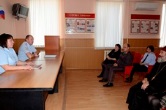         22 ноября состоялось первое заседание нового состава Общественного совета при ОМВД России по Добринскому району. Врио начальника  ОМВД России по Добринскому району подполковник полиции Игорь Ростовцев отметил, что с момента образования Совета основными задачами его деятельности были и остаются обеспечение взаимодействия между органами внутренних дел и общественностью района, а также участие в формировании у населения объективной оценки работы добринской полиции.         В состав нового Общественного совета при ОМВД вошли представители сферы образования,  здравоохранения, культуры, средств массовой информации, пенсионер МВД и религиозный деятель. На первом заседании Председателем Общественного совета при ОМВД России по Добринскому району единогласно был избран Юрий Шляхов. 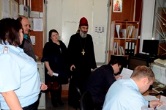          В ходе заседания  был рассмотрен вопрос комплектования кадров добринской полиции. Помощник начальника ОМВД по кадрам майор внутренней службы Хованцева И.К. подробно  рассказала присутствующим о порядке поступления на службу в полицию, условиях прохождения службы, социальных гарантиях сотрудникам. И.А. Ростовцев остановился на вопросах пенсионного обеспечения  сотрудников правоохранительных органов.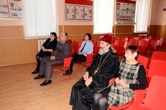           В заключение общественники ознакомились с организацией работы  дежурной части ОМВД, обратили внимание на соблюдение сотрудниками законности и культуры общения с гражданами, а также  побеседовали с лицами, доставленными в ОМВД за различные правонарушения. По результатам проверки работа сотрудников дежурной части   была оценена положительно.